PALÁCIO 1º DE NOVEMBROPROJETO DE LEI Nº   
Ementa:“INSTITUI NO MUNICÍPIO DE ITATIBA O PROGRAMA ‘COMÉRCIO DO BEM’, PARA AUTORIZAR ENTIDADES ASSISTENCIAIS A EXPOR E COMERCIALIZAR PRODUTOS EM PRÓPRIO MUNICIPAL."Senhores Vereadores:       O presente projeto dispõe sobre a criação de espaço coletivo com o fito de proporcionar que as entidades assistenciais de Itatiba exponham e comercializem suas mercadorias.Registre-se, por relevante, que a função de uma entidade de utilidade pública é prestar ações e serviços de modo desinteressado à comunidade, sem fins econômicos, promovendo a filantropia.Todavia, por inúmeras vezes o número de pessoas atendidas acaba por ultrapassar a receita apresentada pela entidade.Neste contexto, verifica-se a necessidade de arrecadação de valores, com a finalidade de que o serviço proposto possa ser efetuado com eficiência, bem como para que a entidade possa continuar sua missão.É bom frisar que é notória a importância dessas entidades nos préstimos para nossa comunidade. Assim sendo, por se tratar de matéria de relevante valor social e de interesse público, conto com a colaboração dos Nobres Pares para aprovação deste projeto.Palácio 1º de Novembro, 16 de setembro de 2019.THOMÁS ANTONIO CAPELETTO DE OLIVEIRAVereador – PSDBPALÁCIO 1º DE NOVEMBROPROJETO DE LEI Nº Ementa:“Institui no município de Itatiba o Programa ‘Comércio do Bem’, para autorizar entidades assistenciais a expor e comercializar produtos em próprio municipal."A Câmara Municipal de Itatiba aprova:Art. 1º. Fica instituído no âmbito do município de Itatiba o Programa 'Comércio do Bem', para autorizar entidades assistenciais a expor e comercializar produtos em próprio municipal.§ 1º. Somente entidades sociais declaradas de utilidade pública municipal poderão participar do Programa 'Comércio do Bem'.§ 2º. As atividades do Programa 'Comércio do Bem', previamente definidas pela Administração Municipal, poderão ser implementadas aos sábados, duas vezes ao mês, em próprio municipal.§ 3º. O Programa 'Comércio do Bem' funcionará somente no próprio municipal fixado pela Administração Municipal, que demarcará os espaços a serem ocupados pelas entidades autorizadas.Art. 2º. Para participar do Programa 'Comércio do Bem,' as entidades assistenciais solicitarão autorização junto à Administração Municipal, indicando o produto a ser exposto e/ou comercializado.§ 1º.A Administração Municipal concederá autorização mediante análise da viabilidade da exposição e/ou comercialização do produto, definindo o espaço a ser ocupado pela entidade autorizada no próprio municipal destinado ao ‘Comércio do Bem’.§ 2º. A utilização do próprio público será por meio de autorização, como ato administrativo unilateral, gratuito, discricionário, revogável, a título precário, que não gera qualquer direito ao autorizado. § 3º. É vedada a exposição e/ou comercialização de produtos que atentem contra a saúde pública, especialmente bebidas alcoólicas, cigarros e medicamentos.Art. 3º. As despesas para a execução desta Lei correrãopor conta de dotações orçamentárias próprias.Art. 4º. Esta Lei entra em vigor na data de sua publicação. Art. 5º. Revogam-se as disposições em contrário.Palácio 1º de Novembro,16 de setembro de 2019.THOMÁS ANTONIO CAPELETTO DE OLIVEIRAVereador – PSDB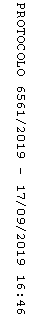 